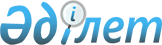 О внесении изменения в постановление акимата Сарыагашского района от 14 января 2015 года № 15 "Об утверждении положения о государственном учреждении "Отдел ветеринарии Сарыагашского района Южно-Казахстанской области"
					
			Утративший силу
			
			
		
					Постановление акимата Сарыагашского района Южно-Казахстанской области от 13 мая 2015 года № 273. Зарегистрировано Департаментом юстиции Южно-Казахстанской области 28 мая 2015 года № 3194. Утратило силу постановлением акимата Сарыагашского района Южно-Казахстанской области от 12 мая 2016 года № 248      Сноска. Утратило силу постановлением акимата Сарыагашского района Южно-Казахстанской области от 12.05.2016 № 248 (вводится в действие со дня подписания).

      В соответствии с пунктом 2 статьи 31 Закона Республики Казахстан от 23 января 2001 года "О местном государственном управлении и самоуправлении в Республике Казахстан" и подпунктом 2-1) пункта 1 статьи 43 Закона Республики Казахстан от 24 марта 1998 года "О нормативных правовых актах", акимат Сарыагашского района ПОСТАНОВЛЯЕТ:

      1. Внести в постановление акимата Сарыагашского района от 14 января 2015 года № 15 "Об утверждении положения о государственном учреждении "Отдел ветеринарии Сарыагашского района Южно-Казахстанской области" (зарегистрировано в Реестре государственной регистрации нормативных правовых актов за № 2978, опубликовано 13 февраля 2015 года в газете "Сарыагаш") следующее изменение:

      в положении о государственном учреждении "Отдел ветеринарии Сарыагашского района Южно-Казахстанской области", утвержденного указанным постановлением подпункт 27) пункта 16 исключить.

      2. Контроль за исполнением настоящего постановления возложить на заместителя акима района Талипова Н.

      3. Настоящее постановление вводится в действие по истечении десяти календарных дней после дня его первого официального опубликования.


					© 2012. РГП на ПХВ «Институт законодательства и правовой информации Республики Казахстан» Министерства юстиции Республики Казахстан
				
      Аким района

Б.Парманов
